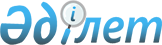 Об утверждении номенклатуры товаров (работ, услуг), цены на которые регулируются государством
					
			Утративший силу
			
			
		
					Постановление Правительства Республики Казахстан от 3 декабря 2007 года N 1165. Утратило силу постановлением Правительства Республики Казахстан от 20 апреля 2009 года № 557



      


Сноска. Утратило силу постановлением Правительства РК от 20.04.2009 


 № 557 


.



      В соответствии с 
 Законом 
 Республики Казахстан от 7 июля 2006 года "О конкуренции и ограничении монополистической деятельности" Правительство Республики Казахстан 

ПОСТАНОВЛЯЕТ:





      1. Утвердить прилагаемую номенклатуру товаров (работ, услуг), цены на которые регулируются государством.




      2. Настоящее постановление вводится в действие со дня первого официального опубликования.


      Премьер-Министр




      Республики Казахстан


Утверждена         



постановлением Правительства



Республики Казахстан    



от 3 декабря 2007 года N 1165





Номенклатура товаров (работ, услуг),






цены на которые регулируются государством



      1. Услуги по захоронению твердо-бытовых отходов.



      2. Производство и продажа электроэнергии потребителям южных регионов Казахстана с ее передачей по транзиту "Север-Юг".

					© 2012. РГП на ПХВ «Институт законодательства и правовой информации Республики Казахстан» Министерства юстиции Республики Казахстан
				